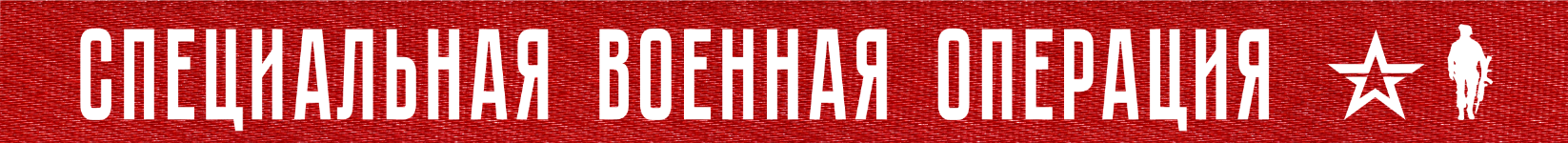 1 год и 46 дней Вооруженные силы Российской Федерации проводят специальную военную операцию по борьбе с пособниками американского фашизма и проявлениями западного нацизма на границах нашего Отечества.На Купянском направлении ударами оперативно-тактической, армейской авиации и огнем артиллерии Западной группировки войск поражены подразделения ВСУ в районах населенных пунктов Ольшана, Ивановка, Тимковка, Крахмальное Харьковской области и Стельмаховка Луганской Народной Республики. Кроме того, в районах населенных пунктов Синьковка Харьковской области и Новоселовское Луганской Народной Республики пресечены действия двух украинских диверсионно-разведывательных групп. Всего за сутки на данном направлении уничтожено свыше 35 украинских военнослужащих, боевая бронированная машина, а также два автомобиля.На Краснолиманском направлении огнем артиллерии и тяжелых огнеметных систем группировки войск «Центр» нанесено поражение подразделениям ВСУ в районах населенных пунктов Невское, Червоная Диброва Луганской Народной Республики, Торское, Терны и Серебрянка Донецкой Народной Республики. Уничтожено до 55 украинских военнослужащих, боевая бронированная машина, автомобиль, самоходная артиллерийская установка «Гвоздика», а также гаубица Д-20.На Донецком направлении в ходе активных действий подразделений Южной группировки войск, ударов оперативно-тактической авиации и огня артиллерии в течение суток уничтожено свыше 250 украинских военнослужащих, один танк, три боевые бронированные машины, девять автомобилей, самоходная артиллерийская установка «Гвоздика», а также гаубицы «Мста-Б» и Д-20.На Южно-Донецком и Запорожском направлениях ударами авиации и огнем артиллерии группировки войск «Восток» нанесено поражение подразделениям ВСУ в районах населенных пунктов Павловка и Водяное Донецкой Народной Республики. Кроме того, в районах населенных пунктов Новоселка и Владимировка Донецкой Народной Республики пресечена деятельность двух украинских диверсионно-разведывательных групп. За сутки потери противника на данных направлениях составили до 20 украинских военнослужащих, боевая бронированная машина, самоходная артиллерийская установка «Гвоздика», а также гаубицы Д-20
и Д-30.На Херсонском направлении в ходе огневого поражения за сутки уничтожено до 60 украинских военнослужащих, три боевые бронированные машины, восемь автомобилей, самоходные артиллерийские установки «Акация» и «Гвоздика», а также пушка «Гиацинт-Б».Оперативно-тактической и армейской авиацией, ракетными войсками и артиллерией группировок войск (сил) Вооруженных Сил Российской Федерации в течение суток нанесено поражение 98 артиллерийским подразделениям ВСУ на огневых позициях, живой силе и технике в 127 районах. В районе населенного пункта Великий Бурлук Харьковской области поражен передовой командный пункт оперативной группировки украинских войск «Харьков». В районах населенных пунктов Орехов Запорожской области и Угледар Донецкой Народной Республики уничтожены склады ракетно-артиллерийского вооружения и боеприпасов 102-й бригады территориальной обороны и 72-й механизированной бригады ВСУ. Кроме того, в районе города Запорожье высокоточным ракетным ударом уничтожено хранилище с 70 000 тонн топлива, накопленного для обеспечения действий группировки ВСУ на Донбассе.Средствами противовоздушной обороны за сутки перехвачено 10 реактивных снарядов систем залпового огня HIMARS и «Смерч», а также одна оперативно-тактическая ракета «Гром-2». Кроме того, уничтожены 14 украинских беспилотных летательных аппаратов в районах населенных пунктов Васильевка, Инженерное Запорожской области, Старомайорское, Веселое, Кирилловка Донецкой Народной Республики, Кременная, Рубежное и Ильинка Луганской Народной Республики.Всего с начала проведения специальной военной операции уничтожены: 406 самолетов, 228 вертолетов, 3716 беспилотных летательных аппаратов, 415 зенитных ракетных комплексов, 8593 танка и других боевых бронированных машин, 1078 боевых машин реактивных систем залпового огня, 4543 орудия полевой артиллерии и миномета, а также 9387 единиц специальной военной автомобильной техники.9  апреля  2023 г., 14:00 (МСК)410-й  деньПРОЧТИ  и  ПЕРЕДАЙ  ДРУГОМУ !